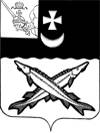 АДМИНИСТРАЦИЯ БЕЛОЗЕРСКОГО МУНИЦИПАЛЬНОГО РАЙОНА ВОЛОГОДСКОЙ ОБЛАСТИП О С Т А Н О В Л Е Н И ЕОт  24.04.2018 № 183ПОСТАНОВЛЯЮ:Внести в ведомственную целевую программу «Развитие и совершенствование сети автомобильных дорог общего пользования муниципального значения Белозерского муниципального района на 2016-2018 годы», утвержденную постановлением администрации района от 30.12.2015 № 995 (с последующими изменениями и дополнениями) следующие изменения: В разделе 1 «Характеристика проблемы, на решение которой направлена Программа»:- абзац последний исключить;- дополнить абзацами следующего содержания: «Эффективное использование имеющихся финансовых средств направленных на развитие дорожной сети в период 2016 - 2018 годов ориентировано на повышение технико-эксплуатационных характеристик автомобильных дорог и инженерных сооружений на ней. Для решения задачи по сохранению и развитию сети автомобильных дорог общего пользования местного значения критериями, определяющими приоритет включения объектов в Ведомственную целевую программу, являются:сохранение существующей сети автодорог в соответствии с нормативными требованиями и стандартами, обеспечение безопасности и бесперебойности дорожного движения (работы по содержанию);ремонт участков автомобильных дорог, не отвечающих нормативным требованиям, прежде всего тех, поддержание безопасного и бесперебойного движения на которых за счет проведения работ по содержанию дорог является невозможным, а так же участков автомобильных дорог с большей интенсивностью движения, количество населенных пунктов которые соединяет автомобильная дорога, численность постоянно проживающего населения в населенном пункте, а так же перспективность их развития.В приоритетном порядке в Ведомственную целевую программу включаются также объекты, планируемые к передаче в региональную собственность и требующие проведения ремонта или реконструкции.»Настоящее постановление подлежит опубликованию в районной газете «Белозерье» и размещению на официальном сайте Белозерского муниципального района в информационно-телекоммуникационной сети «Интернет».Руководитель администрации района:                                  Д.А. Соловьев О внесении изменений и дополнений в постановление администрации района от 30.12.2015 № 995